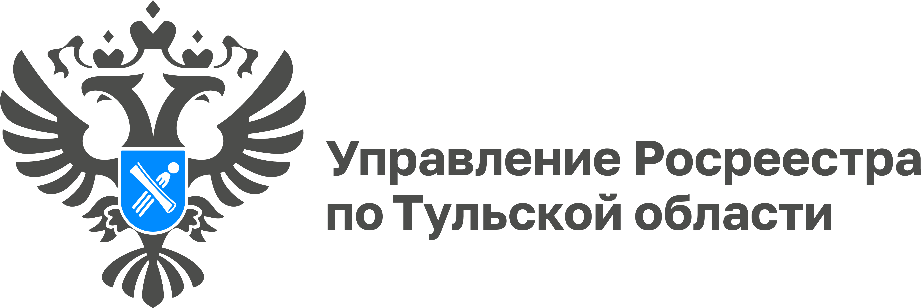 В Тульской области исправлено более 4,6 тысяч реестровых ошибокВ рамках реализации государственной программы «Национальная система пространственных данных», Управлением Росреестра по Тульской области и филиалом ППК «Роскадастр» по Тульской области проводится работа по исправлению ошибок в данных Единого государственного реестра недвижимости (ЕГРН). Так, за 9 месяцев 2023 года исправлено 4 683 реестровые ошибки.Под реестровой ошибкой подразумевается ошибка, которая содержится в межевом или техническом плане, карте-плане территории или акте обследования, допущенная кадастровым инженером. Орган регистрации проводит работу по выявлению и исправлению реестровой ошибки в границах земельных участков. Также реестровая ошибка исправляется на основании документов, которые свидетельствуют о ее наличии и содержат сведения, необходимые для исправления ошибки. Для этого необходимо обратиться к кадастровому инженеру, в органы местного самоуправления или иному лицу, которое допустило ошибку в документах. Если же исправить реестровую ошибку не представляется возможным, то необходимо обратиться в суд. «Исправление реестровых ошибок позволяет повысить качество сведений ЕГРН. Реестровые ошибки также исправляются без привлечения правообладателей объектов недвижимости, экономя при этом их время и средства. Совместная работа Управления с филиалом ППК «Роскадастр» по Тульской области исключает при обнаружении реестровых ошибок необходимость для собственников повторного проведения кадастровых работ», — рассказала заместитель руководителя Управления Росреестра по Тульской области Татьяна Трусова.К концу 2023 года Управлением запланировано исправить реестровые ошибки в описании местоположения границ земельных участков в отношении 7 450 объектов недвижимости, расположенных в Тульской области.